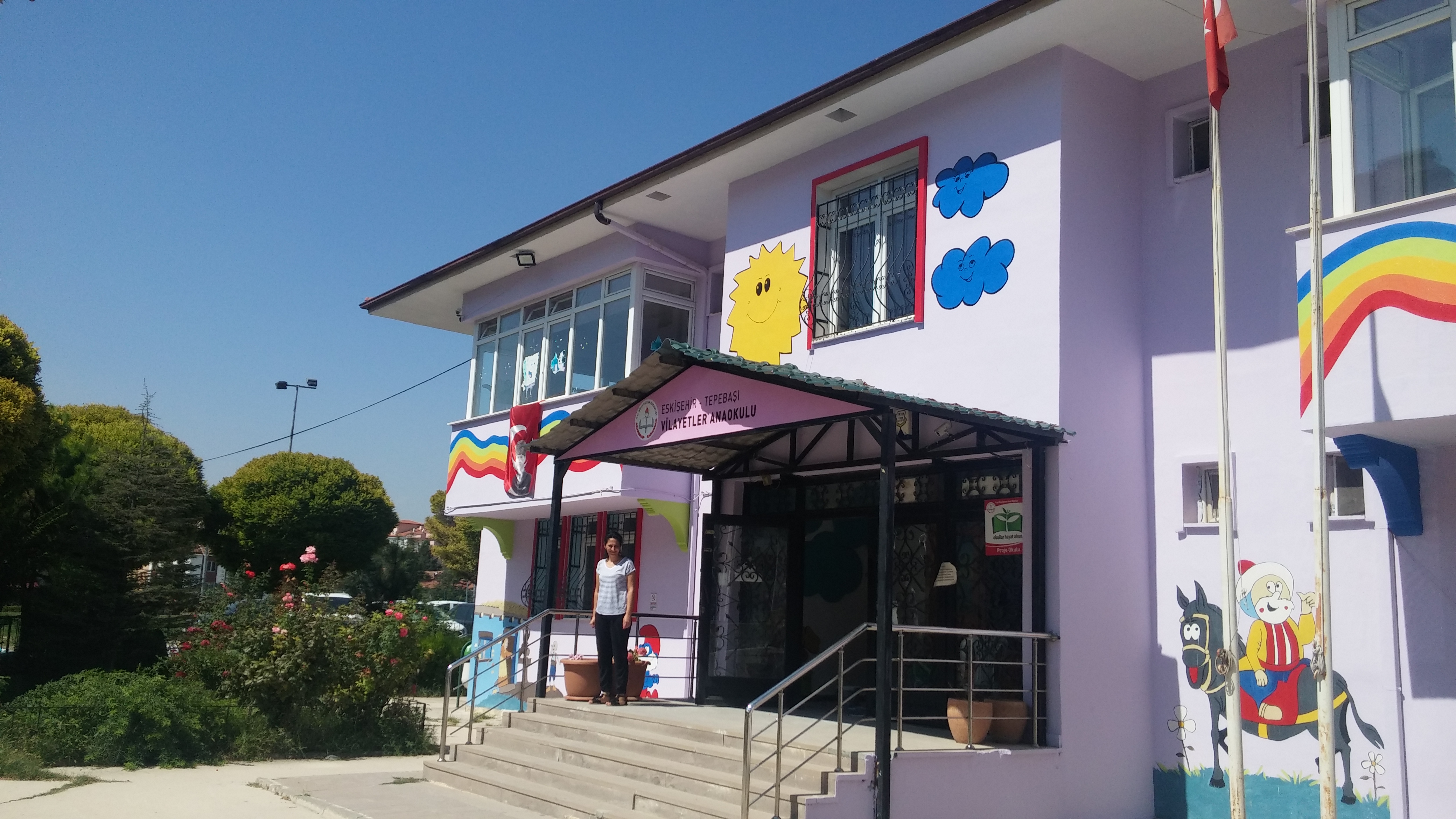 T.C.TEPEBAŞI KAYMAKAMLIĞITepebaşı İlçe Milli Eğitim MüdürlüğüVİLAYETLER HİZMET GÖTÜRME BİRLİĞİ ANAOKULU2019 - 2023 DÖNEMİSTRATEJİK PLANI PIRIL PIRIL BİR GELECEĞİN MİMARI OLACAKÇOCUKLARIMIZ İÇİNESKİŞEHİR 2019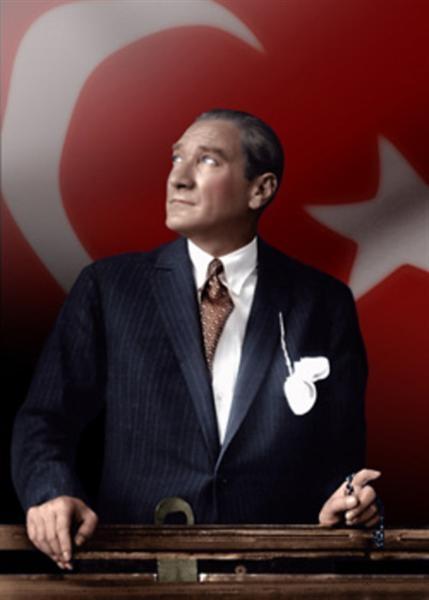 “Çalışmadan, yorulmadan, üretmeden, rahat yaşamak isteyen toplumlar, önce haysiyetlerini, sonra hürriyetlerini ve daha sonrada istiklal ve istikballerini kaybederler”.                                 Mustafa Kemal ATATÜRK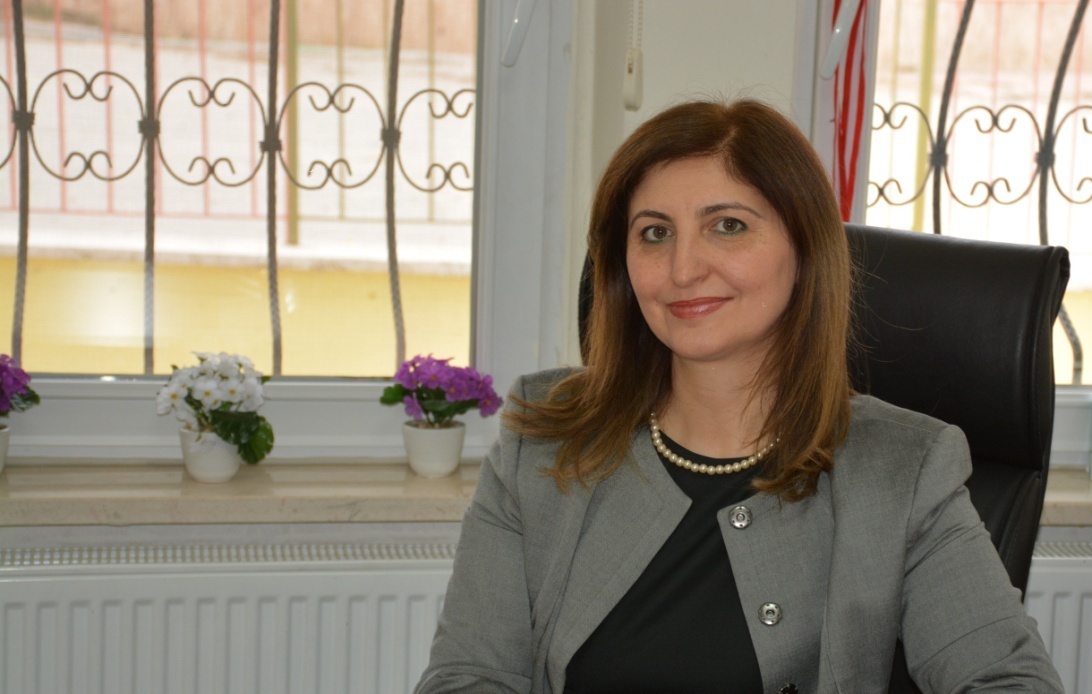 SUNUŞBir kurumun, (hizmet verdiği kesimin ihtiyacına göre) kendisinden beklenen görevleri yerine getirebilmesi, doğru bir planlamaya ve bu planın doğru bir şekilde uygulanmasına bağlıdır. Bu kurum eğitime hizmet ediyorsa planlama daha da önem kazanmaktadır. Çünkü eğitimde yapılan hataların geri dönüşü ve tamiri mümkün değildir.Okul öncesi eğitimi; 3-4-5 yaş grubundaki çocukların bedensel, zihinsel,duygusal ve sosyal yönden gelişmelerini destekleyen, onları toplumun kültürel değerleri doğrultusunda yönlendiren ve temel eğitim bütünlüğü içinde ilköğretime hazırlayan örgün eğitimin ilk basamağıdır. Öğrenim sürecinin en önemli basamağı olan bu dönemde edinilen beceriler yaşantının bütün evrelerini etkiler. Kurumun yüklenmiş olduğu bu büyük sorumluluğun tüm çalışanlar açısından bilinmesi ve çalışmalara doğru yön verebilme ancak stratejik plan ile mümkündür. “ Stratejik Plan” kurum çalışanları açısından şeffaflık ve yarınını bilmektir. Tüm kurum çalışanlarının el ele verip daha ileriye giderken “Ben” değil , “Biz” diyebilmesidir. Vilayetler Hizmet Götürme Birliği  Anaokulu olarak el birliğiyle çocuklarımıza daha iyi hizmet verebilmek için çabalayan ekibimize teşekkür eder başarılar dilerim.Emine MURAT                                                                                                                          Okul Müdürü         GİRİŞ:         Kurum ve kuruluşlar başarılı olmak istiyorsa önce kendi kurumunu iyi tanımalı, ona göre amacını, hedefini ve yapacağı faaliyetleri gerçekçi olarak belirlemelidir. Elindeki imkânlar ölçüsünde hedefine en kısa yoldan ve en sağlıklı bir şekilde ulaşabilmek için planını iyi yapmak zorundadır.           Okulumuz tüm çalışmalarda olduğu gibi okullarda planlama önemli ve vazgeçilmezdir.Eğitim yönetiminin varlık nedeni hem eğitimin etkili yönetilmesi gereken bir kamu hizmeti olmasından, hem de eğitim sorunlarının zamanında etkili bir biçimde çözümlenmesinin kendine has bilgi, beceri ve tutum gerektirmesidir.           Eğitim uzun vadeli bir yatırımdır. Bu nedenle insan davranışlarında oluşturulan değişikliğin veya kazandırılan davranışların amaçlara ulaşma derecesini belirlemek güçtür. Her kurum gibi eğitim kurumları da küçük büyük birçok sorunla karşılaşır Bu sorunlar çözülmedikçe eğitim kurumları amaçlarını gerçekleştiremez. Bu güçlüğü ve sorunları yenmenin tek yolu, önceden belirlenmiş amaçları gerçekleştirmek için yapılması gereken işlerin saptanması ve izlenecek yolların seçilmesidir. Planlama, geleceğe bakma ve olası seçenekleri saptama süreci olup, bir anlamda geleceği düşünmedir.          Stratejik Planlama bir kurumda görev alan her kademedeki kişinin katılımını ve kurum yöneticisinin tam desteğini içeren sonuç almaya yönelik çabaların bütününü teşkil eder. Bu anlamda paydaşların ihtiyaç ve beklentileri, paydaşlar ve kurumun misyonu, hedefleri ve performans ölçümünün belirlenmesinde aktif rol oynamasını ifade eder. Bir stratejik plan aşağıda yer alan beş temel soruya verilen yanıtların yer aldığı bir rehber niteliği taşır:— Şu anda neredeyiz?— Nerede olmayı istiyoruz?— Gelişmemizi nasıl ölçebiliriz?— Olmak istediğimiz yere nasıl ulaşabiliriz?— Gelişmemize yönelik yol haritamızı nasıl saptayabiliriz ve denetleyebiliriz?Bu sorulara verilecek yanıtlar ve stratejik planın diğer unsurları stratejik planlama belgesinin içeriğini oluştururlar.          Stratejik yönetim, kurumun gelecekte yer alacağı pozisyonu belirlemeye yönelik süreci kapsamaktadır. Stratejik yönetim sürekli iyileştirme ve kaliteye yönelik çabalar, bütçeleme, kaynak planlaması, program değerlemesi performans gözlemleme ve raporlama faaliyetlerini bütünsel hale getirir. Uygulamada stratejik yönetim olmayabilir, ancak temel unsurlar arasında güçlü bir ilişkinin varlığı söz konusudur.         Stratejik planlama kalite yönetiminin söz konusu olduğu bir ortamda maksimum performans verir.         Bizlerde bu bilgiler ışığı altında okulumuzun 5yıllık, amaçlarını, hedeflerini ve faaliyetlerini belirleyerek Stratejik Planlamamızı yaptık.VİLAYETLER HİZMET GÖTÜRME BİRLİĞİ ANAOKULUStratejik Plan Hazırlama EkibiİÇİNDEKİLERTablolarTablo 1: Stratejik Plan Üst Kurulu ve Stratejik Ekip Bilgileri…………………………..11Tablo 2: Okul Künyesi……………………………………………………………………...13Tablo 3: Çalışan Bilgileri Tablosu…………………………………………………………14Tablo 4: Okul Yerleşkesine İlişkin Bilgiler……………………………………………….14Tablo 5: Öğrenci Sayıları…………………………………………………………………...15Tablo 6: Teknolojik Kaynaklar Tablosu…………………………………………………..15Tablo 7: Gelir/Gider Bilgisi tablosu………………………………………………………15Tablo 8: 2019-2023 Stratejik Planı Faaliyet/Proje Maliyetlendirme Tablosu…………34STRATEJİK PLANLAMA SÜRECİ  Okulumuzun Stratejik Planına (2019-2023) Stratejik Plan Üst Kurulu ve Stratejik Planlama Ekibi tarafından, Okulumuzun toplantı salonunda, çalışma ve yol haritası belirlendikten sonra taslak oluşturularak başlanmıştır.Stratejik Planlama Çalışmaları kapsamında okul personelimiz içerisinden “Stratejik Plan Üst Kurulu” ve “Stratejik Planlama Ekibi” kurulmuştur. Önceden hazırlanan anket formlarında yer alan sorular katılımcılara yöneltilmiş ve elde edilen veriler birleştirilerek paydaş görüşleri oluşturulmuştur. Bu bilgilendirme ve değerlendirme toplantılarında yapılan anketler ve hedef kitleye yöneltilen sorularla mevcut durum ile ilgili veriler toplanmıştır.Stratejik planlama konusunda okul müdürü, müdür yardımcıları, öğretmenler ve veli olmak üzere paydaş katılımı sağlanmıştır. Stratejik Plan hazırlama yasal nedenleri ve amaçları hakkındaki bilgilendirme, stratejik plan öğeleri ve planlama aşamalarına ilişkin konularda bilgiler alınmıştır. Okulun 2015-2019 Stratejik Planda yer alan amaçlar, hedefler, göstergeler ve faaliyetler incelenmiş ve değerlendirilmiştir. Eğitim Vizyonu 2023, mevzuat, üst politika belgeleri, paydaş, GZFT ve kuruluş içi analizlerinden elde edilen veriler ışığında eğitim ve öğretim sistemine ilişkin sorun ve gelişim alanları ile eğitime ilişkin öneriler tespit edilmiştir.Planlama sürecine aktif katılımını sağlamak üzere paydaş anketi, toplantı ve görüşmeler yapılmıştır. Geleceğe yönelim bölümüne geçilerek okulumuzun amaç, hedef, gösterge ve eylemleri belirlenmiştir. Çalışmaları yürüten ekip ve kurul bilgileri altta verilmiştir.Stratejilerin Belirlenmesi;Stratejik planlama ekibi tarafından, tüm iç ve dış paydaşların görüş ve önerileri bilimsel yöntemlerle analiz edilerek planlı bir çalışmayla stratejik plan hazırlanmıştır. Bu çalışmalarda izlenen adımlar;1.Okulun var oluş nedeni (misyon), ulaşmak istenilen nokta  (vizyon) belirlenip okulumuzun tüm paydaşlarının görüşleri ve önerileri alındıktan da vizyona ulaşmak için gerekli olan stratejik amaçlar belirlendi. Stratejik amaçlar; a. Okul içinde ve faaliyetlerimiz kapsamında iyileştirilmesi, korunması veya önlem alınması gereken alanlarla ilgili olan stratejik amaçlar,b. Okul içinde ve faaliyetler kapsamında yapılması düşünülen yenilikler ve atılımlarla ilgili olan stratejik amaçlar,c. Yasalar kapsamında yapmak zorunda olduğumuz faaliyetlere ilişkin stratejik amaçlar olarak da ele alındı.2. Stratejik amaçların gerçekleştirilebilmesi için hedefler konuldu. Hedefler stratejik amaçla ilgili olarak belirlendi. Hedeflerin spesifik, ölçülebilir, ulaşılabilir, gerçekçi, zaman bağlı, sonuca odaklı, açık ve anlaşılabilir olmasına özen gösterildi. 3. Hedeflere uygun belli bir amaca ve hedefe yönelen, başlı başına bir bütünlük oluşturan,  yönetilebilir, maliyetlendirilebilir faaliyetler belirlendi. Her bir faaliyet yazılırken; bu faaliyet “amacımıza ulaştırır mı” sorgulaması yapıldı.4. Hedeflerin/faaliyetlerin gerçekleştirilebilmesi için sorumlu ekipler ve zaman belirtildi.5. Faaliyetlerin başarısını ölçmek için performans göstergeleri tanımlandı.6. Strateji, alt hedefler ve faaliyet/projeler belirlenirken yasalar kapsamında yapmak zorunda olunan faaliyetler, paydaşların önerileri, çalışanların önerileri, önümüzdeki dönemde beklenen değişiklikler ve GZFT (SWOT) çalışması göz önünde bulunduruldu.7. GZFT çalışmasında ortaya çıkan zayıf yanlar iyileştirilmeye, tehditler bertaraf edilmeye; güçlü yanlar ve fırsatlar değerlendirilerek kurumun faaliyetlerinde fark yaratılmaya çalışıldı; önümüzdeki dönemlerde beklenen değişikliklere göre de önlemler alınmasına özen gösterildi.8. Strateji, Hedef ve Faaliyetler kesinleştikten sonra her bir faaliyet maliyetlendirilmesi yapıldı.9. Maliyeti hesaplanan her bir faaliyetler için kullanılacak kaynaklar belirtildi.  Maliyeti ve kaynağı hesaplanan her bir faaliyet/projenin toplamları hesaplanarak bütçeler ortaya çıkartıldı.Yukarıdaki çalışmalar gerçekleştirildikten sonra Vilayetler Hizmet Götürme Birliği Anaokulunun 2019-2023 dönemi stratejik planına son halini vermek üzere İlçelere bağlı okullar İlçe Milli Eğitim Müdürlüklerine, Merkeze bağlı okullar ise İl Milli Eğitim Müdürlüğü Ar-Ge Birimine  …………………..elektronik posta gönderilerek plan taslağı son halini almış ve onaya sunulmuştur.Stratejik Plan Üst KuruluTablo 1: Stratejik Plan Üst Kurulu ve Stratejik Ekip BilgileriII.BÖLÜMDurum AnaliziDURUM ANALİZİDurum analizi bölümünde okulumuzun mevcut durumu ortaya konularak neredeyiz sorusuna yanıt bulunmaya çalışılmıştır. Bu kapsamda okulumuzun kısa tanıtımı, okul künyesi ve temel istatistikleri, paydaş analizi ve görüşleri ile okulumuzun Güçlü Zayıf Fırsat ve Tehditlerinin (GZFT) ele alındığı analize yer verilmiştir.Okulumuz HakkındaA) TARİHİ GELİŞİMTARİHÇEMİZOkulumuzun inşaatı 2009 yılında Çamlıca mahallesinde zemin ve birinci kat olmak üzere başlamış olup,2010-2011 eğitim öğretim yılında faaliyete geçmiştir.Okulumuzun fiziksel koşulları 36-66 ay çocuklarının eğitimi için tasarlanmış olup ,çocuklarımızın güvenle eğitim alabilmeleri için yapılmıştır. Okulumuza 30 Eylül itibari ile 36 ayını dolduran 31 Mart itibari ile 67. Ayından gün almamış çocuklarımız kayıt yaptırılabilmektedir. Çocuklarımız  sabah ve öğle grupları olarak  9  ay eğitim alabilmektedir.Okulumuzda  1 Müdür ,1 Müdür Yardımcısı  aynı zamanda , 8 okul öncesi öğretmeninden oluşan eğitim personeli ile 1memur ,ve  3  yardımcı personel görev yapmaktadır.Çocuklarımıza bakanlığımızın hazırlamış olduğu eğitim programları yenilikler ve teknolojik imkanlarla desteklenerek çocuk merkezli   eğitim verilmektedir. Okulumuz eğitimin yanı sıra teknolojik ve fiziksel açıdan da donanımlıdır. Okulumuzda sabah kahvaltısı ve ikindi kahvaltısı olmak üzere iki öğün yemek çıkarılmaktadır. Yemek listelerinin hazırlanmasında çocukların günlük ihtiyaçlarını karşılayabilecek dengeli beslenme ve günlük kalori,protein alımına uygun yiyeceklerin seçilmesine özen gösterilmektedir.Velilerimiz de eğitim dışında unutulmayıp,aile katılım programlarıyla eğitime dahil edilmekte,okul-aile-çocuk üçgeni sağlam temeller üzerine kurulu bir eğitim anlayışıyla hareket edilmektedir.Her yıl veli ve personel memnuniyet anketi düzenli olarak yapılmakta,gelen istek ve görüşler doğrultusunda çalışmalarımıza yön verilmektedir.Sınıfların ve okulun sık sık havalandırılarak,temizlik ve hijyene gerekli özen gösterilmekte,öğrenci ve personelin sağlık taramaları düzenli olarak yapılmaktadır.	Okulumuzda aşağıdaki projeler uygulanmıştır ve uygulanmaktadır.PROJELER Beslenme Dostu Okul Beyaz BayrakMinik TemaDeğerler EğitimiSıfır Atık ProjesiSağlıklı yaşam projesiEco Okul Projeleri (eko okul projesini etkili uygulayan okulumuz yeşil bayrak almaya da hak kazanmıştır.Eko okul için 2017/2018 eğitim yılında açmış olduğumuz deniz canlıları sergimiz ilimiz de ses getirmiştir.Okul olarak yerel gazetede ve haberler de yer almamızı sağlamıştır.)Geçmişten geleceğe iz bırakanlar projesi:bu projeyi ,paydaş ana okulları ile ortak yaptık ve geçmişte dede Korkut’un yaşamını günümüze taşıdık,velilerimizle birlikte güzel bir çalışma sergiledik.yine çok beğenildi.İl milli eğitim müdürümüz başarımızı görmesi için Vali beyi okulumuza davet etmiştir.Okulun Mevcut Durumu: Temel İstatistiklerBu bölümde, okulumuzun temel istatistiksel verileri yer almaktadır.Okul KünyesiOkulumuzun temel girdilerine ilişkin bilgiler altta yer alan okul künyesine ilişkin tabloda yer almaktadır.Tablo 2: Okul KünyesiÇalışan BilgileriOkulumuzun çalışanlarına ilişkin bilgiler altta yer alan tabloda belirtilmiştir.Tablo 3: Çalışan Bilgileri TablosuOkulumuz Bina ve Alanları	Okulumuzun binası ile açık ve kapalı alanlarına ilişkin temel bilgiler Tablo 4’de yer almaktadır.Tablo 4: Okul Yerleşkesine İlişkin BilgilerSınıf ve Öğrenci Bilgileri	Okulumuzda yer alan sınıflar ve bu sınıflarda öğrenim gören öğrenci sayıları alttaki tabloda yer almaktadır.Tablo 5: Öğrenci SayılarıDonanım ve Teknolojik KaynaklarımızTeknolojik kaynaklar başta olmak üzere okulumuzda bulunan çalışır durumdaki donanım malzemelerine ilişkin bilgilere tabloda yer verilmiştir.Tablo 6: Teknolojik Kaynaklar TablosuGelir ve Gider BilgisiOkulumuzun genel bütçe ödenekleri, okul aile birliği gelirleri ve diğer katkılarda dâhil olmak üzere gelir ve giderlerine ilişkin son iki yıl gerçekleşme bilgileri alttaki tabloda verilmiştir.Tablo 7: Gelir/Gider Bilgisi tablosuPaydaş AnaliziKurumumuzun temel paydaşları öğrenci, veli ve öğretmen olmakla birlikte eğitimin dışsal etkisi nedeniyle okul çevresinde etkileşim içinde olunan geniş bir paydaş kitlesi bulunmaktadır. Paydaşlarımızın görüşleri anket, toplantı, dilek ve istek kutuları, elektronik ortamda iletilen önerilerde dâhil olmak üzere çeşitli yöntemlerle sürekli olarak alınmaktadır.Paydaş anketlerine ilişkin ortaya çıkan temel sonuçlara altta yer verilmiştir : Öğrenci Anketi SonuçlarıOkulumuzda toplam 170 öğrenci öğrenim görmektedir. Örneklem anket yöntemine göre seçilmiş toplam 123 öğrenciye uygulanan anket sonuçları aşağıda yer almaktadır.Şekil 1: Öğrencilerin Ulaşılabilirlik Düzeyi ‘’Öğretmenlerimle ihtiyaç duyduğumda rahatlıkla görüşebilirim’’ sorusuna ankete katılan öğrencilerin %99 Katılıyorum yönünde görüş belirtmişlerdir.Şekil 2: Öğrencilerin Ulaşılabilirlik Düzeyi“Derslerde konuya uygun araç gereçler kullanılmaktadır.” sorusuna ankete katılan öğrencilerin %98 Katılıyorum yönünde görüş belirtmişlerdir.Şekil 3: Öğrencilerin Ulaşılabilirlik Düzeyi“Okulumuzda yeterli miktarda sanatsal ve kültürel faaliyetler düzenlenmektedir.” sorusuna ankete katılan öğrencilerin %94’u Katılıyorum yönünde görüş belirtmişlerdir.Öğretmen Anketi Sonuçları:Okulumuzda görev yapmakta olan toplam 8 öğretmenin tamamına uygulanan anket sonuçları aşağıda yer almaktadır.Şekil 4: Katılımcı Karar Alma Seviyesi“Okulumuzda alınan kararlar,çalışanların katılımıyla alınır.” sorusuna anket çalışmasına katılan öğretmenlerimizin %87’si Katılıyorum yönünde görüş belirtmişlerdirşekil 5: Katılımcı Karar Alma Seviyesi“Okul ,teknik araç ve gereç yönünden yeterli donanıma sahiptir.” sorusuna anket çalışmasına katılan öğretmenlerimizin %37’si Katılıyorum yönünde görüş belirtmişlerdirŞekil 6: Katılımcı Karar Alma Seviyesi“Yöneticilerimiz,yaratıcı ve yenilikçi düşüncelerin üretilmesini teşvik etmektedir.” sorusuna anket çalışmasına katılan öğretmenlerimizin %75’i Katılıyorum yönünde görüş belirtmişlerdir.Veli Anketi Sonuçları:Okulumuz velilerine anket gönderilmiş 170 kişi ulaşılmıştır. Okulumuzda öğrenim gören öğrencilerin velilerine yönelik gerçekleştirilmiş olan anket çalışması sonuçları aşağıdaki gibidir. Şekil 7: Velilerin Ulaşabilme Seviyesi“İhtiyaç duyduğumda okul çalışanlarıyla rahatlıkla görüşebiliyorum” sorusuna ankete katılmış olan velilerin %86’sı olumlu yönde görüş belirtmişlerdir.Şekil 8: Velilerin Ulaşabilme Seviyesi“Çocuğumun okulu sevdiğini ve öğretmeniyle anlaştığını düşünüyorum” sorusuna ankete katılmış olan velilerin %72’si olumlu yönde görüş belirtmişlerdir.Şekil 9: Velilerin Ulaşabilme Seviyesi “Okula ilettiğim istek ve şikayetlerim dikkate alınır” sorusuna ankete katılmış olan velilerin %91’i olumlu yönde görüş belirtmişlerdirGZFT (Güçlü, Zayıf, Fırsat, Tehdit) AnaliziOkulumuzun temel istatistiklerinde verilen okul künyesi, çalışan bilgileri, bina bilgileri, teknolojik kaynak bilgileri ve gelir gider bilgileri ile paydaş anketleri sonucunda ortaya çıkan sorun ve gelişime açık alanlar iç ve dış faktör olarak değerlendirilerek GZFT tablosunda belirtilmiştir. Dolayısıyla olguyu belirten istatistikler ile algıyı ölçen anketlerden çıkan sonuçlar tek bir analizde birleştirilmiştir.Kurumun güçlü ve zayıf yönleri donanım, malzeme, çalışan, iş yapma becerisi, kurumsal iletişim gibi çok çeşitli alanlarda kendisinden kaynaklı olan güçlülükleri ve zayıflıkları ifade etmektedir ve ayrımda temel olarak okul müdürü/müdürlüğü kapsamından bakılarak iç faktör ve dış faktör ayrımı yapılmıştır. İçsel FaktörlerGüçlü YönlerZayıf YönlerDışsal FaktörlerFırsatlarTehditlerGelişim ve Sorun AlanlarıGelişim ve sorun alanları ayrımında eğitim ve öğretim faaliyetlerine ilişkin üç temel tema olan Eğitime Erişim, Eğitimde Kalite ve kurumsal Kapasite kullanılmıştır. Eğitime erişim, öğrencinin eğitim faaliyetine erişmesi ve tamamlamasına ilişkin süreçleri; Eğitimde kalite, öğrencinin akademik başarısı, sosyal ve bilişsel gelişimi ve istihdamı da dâhil olmak üzere eğitim ve öğretim sürecinin hayata hazırlama evresini; Kurumsal kapasite ise kurumsal yapı, kurum kültürü, donanım, bina gibi eğitim ve öğretim sürecine destek mahiyetinde olan kapasiteyi belirtmektedir.III.BÖLÜM Misyon, Vizyon ve Temel DeğerlerMİSYON, VİZYON VE TEMEL DEĞERLEROkul Müdürlüğümüzün Misyon, vizyon, temel ilke ve değerlerinin oluşturulması kapsamında öğretmenlerimiz, öğrencilerimiz, velilerimiz, çalışanlarımız ve diğer paydaşlarımızdan alınan görüşler, sonucunda stratejik plan hazırlama ekibi tarafından oluşturulan Misyon, Vizyon, Temel Değerler; Okulumuz üst kurulana sunulmuş ve üst kurul tarafından onaylanmıştır.MİSYONUMUZVİZYONUMUZİLKELERİMİZ/DEĞERLERİMİZ KURUMSAL İLKELERİMİZ 1- Atatürk ilkelerini kendine Kılavuz edinmiş, yurttaşlık bilincine sahip nitelikli bireyler yetiştirmek2- Ferdin ve toplumun ihtiyaçları göz önünde bulundurmak3- Çalışanlarının ve öğrencilerinin mutlu olduğu bir eğitim –    öğretim ortamı oluşturmak.4- Sevgi, saygı ve hoşgörülüye dayalı  kaliteli, öğrenci merkezli eğitim – öğretim yapmak.5- Veli desteğine önem vermek.6- Sosyal etkinlikleri yeterince önemsemek.7- Okulun fiziki yapısını iyileştirmek.8- Sürekli gelişimi benimsemek.9- Ekip ruhuyla çalışmak.10- Çevresi ile uyumlu, paylaşımcı, katılımcı, dayanışma bilincine sahip ve demokrasiyi özümsemiş bireyler yetiştirmek.11- Hiçbir ayrımcılık yapmamak...KURUMSAL DEĞERLERİMİZOkul çalışanları olarak;1- Atatürk Milliyetçiliğine ve Atatürk İlke ve İnkılâplarına bağlıyız.2- İnsan ilişkilerimizde sevgi, saygı ve hoşgörüye önem veririz.3-Çalışanların beklenti, duygu ve düşüncelerine değer verir, birlik ve beraberlik içerisinde çalışırız.4- Çalışmalarımızda objektiflik ilkesini göz önüne alırız.5- Eğitim-öğretim etkinliklerimizi, bilimsel gelişmelerin ve bilimsel kuramların ışığında ve milli eğitim mevzuatına uygun bir şekilde düzenleriz.IV.BÖLÜM Amaç-Hedef ve EylemlerAMAÇ,HEDEF VE EYLEMLER   TEMA I: EĞİTİM VE ÖĞRETİME ERİŞİMEğitim ve öğretime erişim okullaşma ve okul terki, devam ve devamsızlık, okula uyum ve oryantasyon, özel eğitime ihtiyaç duyan bireylerin eğitime erişimi, yabancı öğrencilerin eğitime erişimi kapsamında yürütülen faaliyetlerin ele alındığı temadır.Stratejik Amaç 1: Okulumuzu kayıt bölgemizde en iyi şekilde tanıtarak öğrenci sayımızı arttırmak.Stratejik Hedef 1.1. Kayıt bölgemizde yer alan çocukların okullaşma oranları artırılacak ve öğrencilerin uyum ve devamsızlık sorunları da giderilecektir.Performans GöstergeleriEylemlerTEMA II: EĞİTİM VE ÖĞRETİMDE KALİTENİN ARTIRILMASIEğitim ve öğretimde kalitenin artırılması başlığı esas olarak eğitim ve öğretim faaliyetinin hayata hazırlama işlevinde yapılacak çalışmaları kapsamaktadır. Bu tema altında akademik başarı, sınav kaygıları, sınıfta kalma, ders başarıları ve kazanımları, disiplin sorunları, öğrencilerin bilimsel, sanatsal, kültürel ve sportif faaliyetleri ile istihdam ve meslek edindirmeye yönelik rehberlik ve diğer mesleki faaliyetler yer almaktadır. Stratejik Amaç 2: Okul Veli İşbirliğini Geliştirerek , Velinin Okula Katkısını En Üst Düzeye Çıkarmak,öğrenci ,öğretmen motivasyonu sağlayarak eğitim kalitesini yükseltmek.Stratejik Hedef 2.1. Velilerin okula olan Desteğini Arttırmak Performans GöstergeleriEylemlerStratejik Hedef 2.2.  Öğretmen ve öğrencilerimizi motive edici ,ilgi ve becerileriyle orantılı ,daha kaliteli eğitim veren  bir kurum yapısına geçmekPerformans GöstergeleriEylemlerTEMA III: KURUMSAL KAPASİTEStratejik Amaç 3:Eğitim ve öğretim faaliyetlerinin daha nitelikli olarak verilebilmesi için okulumuzun kurumsal kapasitesi güçlendirilecektir.Stratejik Hedef 3.1.Okulumuzun fiziki,teknolojik ve beşeri kaynaklarını,değişen ve gelişen koşullara uygun hale getirerek güçlendirmek.Performans GöstergeleriEylemlerStratejik Amaç 4: Okulun Fiziksel Ortamını, Kaynaklarını Verimli Kullanarak Okulu Geliştirmek.Stratejik Hedef 4.1.  Okulumuzdaki eğitim ortamlarını teknolojik araç ,gereç ve eğitim materyalleri ile donatarak sınıfların eksikliklerini gidermek..Performans GöstergeleriEylemlerV.BÖLÜM MaliyetlendirmeMALİYETLENDİRMETablo 8: 2019-2023 Stratejik Planı Faaliyet/Proje Maliyetlendirme TablosuVI.BÖLÜM İzleme ve Değerlendirmeİzleme ve DeğerlendirmeOkulumuz Stratejik Planı izleme ve değerlendirme çalışmalarında 5 yıllık Stratejik Planın izlenmesi ve 1 yıllık gelişim planın izlenmesi olarak ikili bir ayrıma gidilecektir. Faaliyetlerin izleme ve değerlendirmesi yapılırken ve faaliyet tamamlandıktan sonra aşağıdaki tablolar kullanılacaktır. Faaliyetlerin izleme ve değerlendirilmesi her yılın sonunda bir kere yapılacaktır. Faaliyetler tamamlandıkça ihtiyaca ve ihtiyaç sıklığına göre de yapılabilecektir.VİLAYETLER HİZMET GÖTÜRME BİRLİĞİ ANAOKULU FAALİYET İZLEME VE DEĞERLENDİRME RAPORUONAYEkip Üyeleri;        						…./…/……..									                                                                              	   Okul/Kurum Müdürü                                                                                BÖLÜM 1   STRATEJİK PLANLAMA SÜRECİÜst Kurul BilgileriÜst Kurul BilgileriEkip BilgileriEkip BilgileriAdı SoyadıUnvanıAdı SoyadıUnvanıEMİNE MURATOKUL MÜDÜRÜÖzden CEZMİÖğretmenÖZNUR  GÖKMÜDÜR YARDIMCISIEBRU ÇOMAKÖğretmenNAZLI HELVACIÖĞRETMENNihal DÖNMEZMemurİPEK BAYRAKÇIOKUL AİLE BİRLİĞİ BAŞKANIDilek KUŞLAROKUL AİLE BİRLİĞİ ÜYESİSİBEL KARAOKUL AİLE BİRLİĞİ ÜYESİDİLEK CANOKUL AİLE BİRLİĞİ ÜYESİİli: ESKİŞEHİRİli: ESKİŞEHİRİli: ESKİŞEHİRİli: ESKİŞEHİRİlçesi: TEPEBAŞIİlçesi: TEPEBAŞIİlçesi: TEPEBAŞIİlçesi: TEPEBAŞIAdres: ÇAMLICA MH.GURBET SK. NO: 70ÇAMLICA MH.GURBET SK. NO: 70ÇAMLICA MH.GURBET SK. NO: 70Coğrafi Konum Coğrafi Konum https://tinyurl.com/y65vlcylhttps://tinyurl.com/y65vlcylTelefon Numarası: 222 340 05 50222 340 05 50222 340 05 50Faks Numarası:Faks Numarası:222  340 07 03222  340 07 03e- Posta Adresi:972157@meb.k12.tr972157@meb.k12.tr972157@meb.k12.trWeb sayfası adresi:Web sayfası adresi:http://eskisehirvilayetleranaokulu.meb.k12.tr/http://eskisehirvilayetleranaokulu.meb.k12.tr/Kurum Kodu:972157972157972157Öğretim Şekli:Öğretim Şekli:İkili Eğitimİkili EğitimOkulun Hizmete Giriş Tarihi:    2010Okulun Hizmete Giriş Tarihi:    2010Okulun Hizmete Giriş Tarihi:    2010Okulun Hizmete Giriş Tarihi:    2010Toplam Çalışan Toplam Çalışan 1414Öğrenci Sayısı:Kız9393Öğretmen SayısıKadın88Öğrenci Sayısı:Erkek8585Öğretmen SayısıErkek00Öğrenci Sayısı:Toplam178178Öğretmen SayısıToplam88Derslik Başına Düşen Öğrenci SayısıDerslik Başına Düşen Öğrenci SayısıDerslik Başına Düşen Öğrenci Sayısı: 22,25Şube Başına Düşen Öğrenci SayısıŞube Başına Düşen Öğrenci SayısıŞube Başına Düşen Öğrenci Sayısı:22,25Öğretmen Başına Düşen Öğrenci SayısıÖğretmen Başına Düşen Öğrenci SayısıÖğretmen Başına Düşen Öğrenci Sayısı:22,25Şube Başına 30’dan Fazla Öğrencisi Olan Şube SayısıŞube Başına 30’dan Fazla Öğrencisi Olan Şube SayısıŞube Başına 30’dan Fazla Öğrencisi Olan Şube Sayısı:0Öğrenci Başına Düşen Toplam Gider Öğrenci Başına Düşen Toplam Gider Öğrenci Başına Düşen Toplam Gider 1324,01Öğretmenlerin Kurumdaki Ortalama Görev SüresiÖğretmenlerin Kurumdaki Ortalama Görev SüresiÖğretmenlerin Kurumdaki Ortalama Görev Süresi5UnvanErkekKadınToplamOkul Müdürü ve Müdür Yardımcısı022Sınıf Öğretmeni088Rehber Öğretmen011İdari Personel011Yardımcı Personel022Güvenlik Personeli000Toplam Çalışan Sayıları01414Okul BölümleriOkul BölümleriÖzel AlanlarVarYokOkul Kat Sayısı1Çok Amaçlı Salon72Derslik Sayısı5Çok Amaçlı SahaxDerslik Alanları (m2)280KütüphanexKullanılan Derslik Sayısı5Fen LaboratuvarıXŞube Sayısı8Bilgisayar LaboratuvarıXİdari Odaların Alanı (m2)27İş AtölyesixÖğretmenler Odası (m2)18Beceri AtölyesixOkul Oturum Alanı (m2)500PansiyonxOkul Bahçesi (Açık Alan)(m2)1042Okul Kapalı Alan (m2)1000Sanatsal, bilimsel ve sportif amaçlı toplam alan (m2)85Kantin (m2)xTuvalet Sayısı6Diğer (………….)xSınıfıKızErkekToplamSınıfıKızErkekToplam3/A89174/A913225/A1115264/B914235/B1410245/D109195/C158235/E17724toplam484290toplam454398Masaüstü Bilgisayar Sayısı6Yazıcı Sayısı5Taşınabilir Bilgisayar Sayısı4Fotokopi Makinası Sayısı2Projeksiyon Sayısı1İnternet Bağlantı Hızı16 mhpAkıllı Tahta Sayısı0Yazıcı Sayısı5YıllarGelir MiktarıGider Miktarı2016136.712,94107.293,162017177.786,4128.605,53Güçlü YönlerGüçlü YönlerÖğrencilerÖğrenci öğretmen ilişkilerinin ve iletişiminin sağlıklı olarak yürümesi, sınıf içi Öğrenci sayımızın eğitim için ideal olmasıÇalışanlarÖğretmen kadrosunun genç ve enerjik olması,okul içi personelin ilişkilerinin sıcak ve iletişimin çok iyi olması, VelilerVeli - öğretmen ilişkilerinin ve iletişiminin sağlıklı olarak yürümesi, Okul aile birliği çalışmalarının üst düzeyde olmasıBina ve YerleşkeOkul bina yapısının okulöncesi eğitim için tasarlanmış olması geliştirilmeye müsait olması, Sınıfların geniş ve ferah olması, Lavaboların ve depoların sınıflarda olması,Okul bahçesinin olması ve geliştirilebilir olması,Okulda çok amaçlı salonun olması,güvenli olmasıDonanımokulöncesi eğitim için tasarlanmış donanıma sahip olması,BütçeDüzenli okul aidatlarının olmasıYönetim SüreçleriDemokratik tavır sergileyen yönetim anlayışına sahip olunması,okul müdürünün ve müdür yardımcısının kadrolu oluşu.İletişim SüreçleriOkul içersinde samimi  aile havası oluşturulması,Zayıf YönlerZayıf YönlerÖğrencilerÖğrencilere aile desteğinin yetersizliğiÇalışanlarKadrolu yardımcı personelin olmaması, Rehber öğretmenin olmayışıVelilerVeliler ile bazen eğitim ,sosyo  kültürel ,ekonomik sıkıntılar yaşanabilmesiBina ve YerleşkeOyun alanlarının genişliğinin olmaması ve tadilata ihtiyaç duymasıDonanımSınıf içinde kullanılan dolapların yetersiz olması,araç, gereçlerdeki yetersizlikler, Teknolojik imkanların yeterli  olmaması,Yeterli sayıda bilgisayar ,yazıcı olmamasıBütçeVelilerin sosyo ekonomik düzeylerinin düşük olması sebebiyle aidatların toplanmasında aksaklıklar olmasıYönetim Süreçleriİdarenin verdiği kararların tüm personeli memnun edememesi,İletişim SüreçleriSamimiyetin etkisiyle alınganlıklar olabilmesiFırsatlarFırsatlarPolitikProjelere önem verilmesi, tercih edilen bir okul olması,temizlik ve hijyene önem verilmesi,okul öncesi eğitimin bakanlıkça desteklenmesiEkonomikDüzenli yatırılan aidatların okul ihtiyaçlarını karşılamasıSosyolojik1.Okulöncesi çağında çok çocuk olması,toplumda okul öncesi eğitimin önemin anlaşılması,Velileri okula olumlu bakış açısı,Genç nüfusun fazla olması,Tercih edilen bir okul olması ,Üniversiteden stajyer öğrencilerin gelmesiTeknolojikWeb sitesi ile okulun tanıtılabilmesi, watsup ,sms ile velilere kolay ulaşılması,teknolojik araçlar sayesinde eğitimle ilgili örneklere kolay ulaşılabilmesiMevzuat-YasalKaliteli bir eğitim için mevzuatların yöneticiyi desteklemesiEkolojikOkul yakınında büyük park ve futbol sahası olması,Okul çevresinin gezi gözlem etkinliklerine fırsat tanımasıTehditlerTehditlerPolitikOkul öncesi eğitimin zorunluluğu ile ilgili bakanlık politikasının sürekli değişiklik göstermesiEkonomikAilelerin sosyo ekonomik düzeylerinin düşük olmasıSosyolojikAilelerin okulöncesi eğitime gereken önemi vermemesi,Kültürel çevrenin kozmopolit yapıya sahip olmasıTeknolojikWatsup gruplarındaki yanlış bilgilerin yayılması,Mevzuat-YasalYönetmelik ve mevzuatların sürekli değişmesiEkolojikTranvay hattının çok yakın olması,Bölgede fazla anaokulu olması3.200 m ilerisinde baz istasyonu bulunmasıEğitime ErişimEğitimde KaliteKurumsal KapasiteOkullaşma OranıAkademik BaşarıKurumsal İletişimOkula Devam/ DevamsızlıkSosyal, Kültürel ve Fiziksel GelişimKurumsal YönetimOkula Uyum, OryantasyonÖğretim YöntemleriBina ve YerleşkeÖzel Eğitime İhtiyaç Duyan BireylerDers araç gereçleriDonanımYabancı ÖğrencilerDeğerler EğitimiTemizlik, HijyenServis hizmetleriKurum kültürüİş Güvenliği, Okul Güvenliği1.TEMA: EĞİTİM VE ÖĞRETİME ERİŞİM1.TEMA: EĞİTİM VE ÖĞRETİME ERİŞİM136-66 aylık  çocukların okul öncesi eğitime erişimi2Zorunlu olmasa da eğitimde devamsızlık 3Özel eğitime ihtiyaç duyan bireylerin uygun eğitime erişimi42.TEMA: EĞİTİM VE ÖĞRETİMDE KALİTE2.TEMA: EĞİTİM VE ÖĞRETİMDE KALİTE1Veli  memnuniyetine yönelik eğitim öğretimde kalite2Öğrenci, öğretmen  memnuniyetine yönelik eğitim öğretimde kalite3Kaynaştırma öğrencilerine yönelik eğitim ve öğretim hizmetleri43.TEMA: KURUMSAL KAPASİTE3.TEMA: KURUMSAL KAPASİTE1İdareci ve öğretmenlerin mesleki yeterliliklerinin geliştirilmesi2Okul mali kaynaklarının doğru kullanılması3Zümre ve kurullarda alınan kararların uygulanabilirliği4Eğitim ortamlarının geliştirilmesi5NoPerformansGöstergesiMevcutHEDEFHEDEFHEDEFHEDEFHEDEFNoPerformansGöstergesi201820192020202120222023PG.1.1.aKayıt bölgesindeki öğrencilerden okula kayıt yaptıranların oranı5160708090100PG.1.1.bOkula yeni başlayan öğrencilerden oryantasyon eğitimine katılanların oranı7280859095100PG.1.1.c.Bir eğitim ve öğretim döneminde 20 gün ve üzeri devamsızlık yapan öğrenci oranı765431PG.1.1.d.Özel eğitimden faydalanan öğrenci sayısı121014161820PG.1.1.e.Okulun özel eğitime ihtiyaç duyan bireylerin kullanımına uygunluğu (0-1)111111NoEylem İfadesiEylem SorumlusuEylem Tarihi1.1.1.Kayıt bölgesinde yer alan öğrencilerin tespiti çalışması yapılacaktır.Okul Stratejik Plan Ekibi01 Eylül-20 Eylül1.1.2Kayıt bölgesinde okula başlamayan öğrencilerin tespiti yapılacaktırMüdür Yardımcısı 01 Eylül-20 Eylül1.1.3Devamsızlık yapan öğrencilerin velileri ile görüşmeler yapılacaktır.Sınıf öğretmeni ve idareHer ayın son haftası1.1.4Okulun özel eğitime ihtiyaç duyan bireylerin kullanımının kolaylaştırılması için rampa ve asansör eksiklikleri tamamlanacaktır.Okul MüdürüMayıs 20191.1.5Özel eğitim alan öğrencilerin devamlılığı sağlanacaktırSınıf öğretmeni ve idareHer ayın son haftası1.1.6NoPerformansGöstergesiMevcutMevcutHEDEFHEDEFHEDEFHEDEFHEDEFHEDEFNoPerformansGöstergesi2018201920192020202120222023PG.2.1.aVeli toplantılarına katılan veli oranı7090909095100100PG.2.1.bVelilere yönelik düzenlenen eğitim sayısı9121212121212PG.2.1.c.Aile katılımı etkinliğine katılan veli sayısı123178178200220250300Pg.2.1.dOkul Aile Birliği ile birliği etkinlik sayısı9101011121314NoEylem İfadesiEylem SorumlusuEylem Tarihi2.1.1.Velilerin toplantılara önem vermesini sağlamakSınıf öğretmeni ve idare1 Eylül/30 Haziran2.1.2Velilere yönelik seminerler düzenlemekidareHer ayın ilk haftası2.1.3Aile katılımı çalışmalarına velilerin ilgisini sağlamakSınıf öğretmeni18 Eylül /4 Şubat2.1.4Okul Aile Birliği ile birlikte etkinlikler düzenlemekOkula aile birliği başkanı ve üyeleriHer ayın son haftası2.1.5NoPerformansGöstergesiMevcutMevcutHEDEFHEDEFHEDEFHEDEFHEDEFHEDEFNoPerformansGöstergesi2018201920192020202120222023PG.2.2.aUlusal ve uluslar arası proje sayısı6101012141618PG.2.2.bYürütülen kültürel faaliyetlere katılan öğrenci oranı707575808595100Veli-okul ve öğrencilerle birlikte uygulanan faaliyet sayısı385050100100100100PG.2.2.c.Öğretmenlerin motivasyonunu arttırmaya yönelik yapılan faaliyetlerin sayısı5101015202530PG.2.2.dHizmet içi Eğitim faaliyetlerine katılan öğretmen  sayısı3888888PG.2.2.eözel eğitimden faydalanan öğrenci sayısı9101012141616…NoEylem İfadesiEylem SorumlusuEylem Tarihi2.2.1.Öğrenciler bilgi ve yetenekleri doğrultusunda uygun etkinliklere yönlendirilecektir.Sınıf Öğretmenleri01.09.2018-31.12.20192.2.2Yürütülen eğitim ve öğretimin niteliğinin artırılabilmesi için öğrenciler bilimsel,kültürel,sportif,projelere yönlendirilecektir.Sınıf Öğretmenleri01.09.2018-31.12.20192.2.3Yürütülen eğitim ve öğretimin niteliğinin artırılabilmesi için zümre toplantıları gerçekleştirilecektir.Müdür yardımcısı01.09.2018-31.12.20192.2.4Eğitim ve öğretimin niteliğinin artırılabilmesi için okul-aile ve öğrenci ile işbirliği  gerçekleştirilecektir.Müdür yardımcısı, Sınıf Öğretmenleri01.09.2018-31.12.20192.2.5Huzurlu bir kurum kültürü oluşturularak öğretmen mutluluğuna yönelik çalışmalar yapılacaktır.İdare01.09.2018-31.12.20192.2.6Mesleki gelişime yönelik etkinliklere öğretmenlerin katılımı sağlanacaktır.Müdür yardımcısı, Sınıf Öğretmenleri01.09.2018-31.12.20192.2.7Kaynaştırma öğrencilerine yönelik eğitim ve öğretim ortamlarının hazırlanmasını sağlamakMüdür yardımcısı, Sınıf ÖğretmenleriNoPerformansGöstergesiMevcutHEDEFHEDEFHEDEFHEDEFHEDEFHEDEFHEDEFNoPerformansGöstergesi2018201820192020202120222023PG.3.1.aZümre ve kurul kararlarının uygulanma oranı100100100100100100100PG.3.1.bKişisel Gelişim alanında verilen seminer sayısı6688888PG.3.1.c.Okul sağlığı ve hijyen konusunda yürütülen faaliyet sayısı991520202020PG.3.1.dHizmetiçi Eğitim faaliyetlerine katılan öğretmen  sayısı6688888PG.3.1.eLisansüstü eğitim (Tezli-Tezsiz) yapan öğretmen sayısı2234578PG.3.1.fKullanıma sunulan bilgisayar sayısı9999999PG.3.1.gYardımcı hizmetler sınıfı personel sayısı (kadrolu-kadrosuz) 4456789NoEylem İfadesiEylem SorumlusuEylem Tarihi3.1.1.Zümre ve kurullara uygun plan ve gün akışı hazırlanarak eğitim yapılacaktır.Sınıf öğretmeneri01.09.2018-31.12.20193.1.2Konusunda uzman kişisel gelişim uzmanları ile görüşülerek okulumuza davet edilecek öğrencilerle ve velilerle   buluşturulacaktır.Okul Gelişim Ekibi01.09.2018-31.12.20193.1.3Temizlik konulu projeler yürütülecek, öğretmen ve öğrencilerin projede aktif yer almaları sağlanacaktır.Proje Yönetim Ekibi01.09.2018-31.12.20193.1.4Hizmetiçi seminerlerden yararlanılarak mesleki gelişim sağlanacaktır.İdareveSınıf öğretmenleri01.09.2018-31.12.20193.1.5Yüksek lisans eğitimi özendirilecektir.İdareveSınıf öğretmenleri01.09.2018-31.12.20193.1.6Kullanımdaki bilgisayarların etkin kullanımı sağlanacak,ihtiyaç haline teknolojik destek verilecektirSatın alma komisyonu01.09.2018-31.12.20193.1.7Etkin bir görev dağılımı ile Var olan Yardımcı personelin ihtiyacı karşılaması sağlanacaktır.idare01.09.2018-31.12.2019NoPerformansGöstergesiMevcutHEDEFHEDEFHEDEFHEDEFHEDEFHEDEFNoPerformansGöstergesi201820192020202120222023PG.4.1.aOkulun gelirlerinin  giderleri karşılama oranı100100100100100100PG.4.1.bÇevre güvenliği için yapılan faaliyet  sayısı345555PG.4.1.c.Bilimsel, kültürel, sanatsal ve sportif faaliyetler için düzenleme yapılan  alan sayısı255555PG.4.1.c.Kamera sayısı91315151515PG.4.1.c.NoEylem İfadesiEylem SorumlusuEylem Tarihi4.1.1.Okul  bilgisayar eksikliklerinin tamamlanması , bakım ve onarımının yapılmasıMüdür Yardımcısı01.09.2018-31.12.20194.1.2Okulun Bütün alanlarında internet ağınının  alt yapısının yapılmasıSatın alma komisyonu01.09.2018-31.12.20194.1.3Sınıf içi  donatım eksikliklerinin tamamlanması, var olanların bakım ve onarımının yapılmasıProje Yönetim Ekibi01.09.2018-31.12.20194.1.4Bahçedeki mevcut oyuncakların arttırılması ve bakımının yapılması Proje Yönetim Ekibi01.09.2018-31.12.2019Kaynak Tablosu20192020202120222023ToplamKaynak Tablosu20192020202120222023ToplamGenel Bütçe284.000342.000450000519,750594,0002.189,750Valilikler ve Belediyelerin Katkısı------Diğer (Okul Aile Birlikleri)1,100200030004000500015,100TOPLAM285,100344,000453,000523,750599,0002.204,850TEMAStratejik Amaç 1:………Stratejik Hedef 1.1:Faaliyet/ProjelerİzlemeİzlemeİzlemeİzlemeİzlemeİzlemeDeğerlendirmeDeğerlendirmeFaaliyet/ProjelerFaaliyetin Başlama ve Bitiş TarihiFaaliyetten Sorumlu Kurum/birim/kişiMaliyetiÖlçme yöntemi ve raporlama süresiPerformans GöstergeleriFaaliyetin durumuTamamlanmama nedeniÖnerilerVİLAYETLER HİZMETGÖTÜRME BİRLİĞİ ANAOKULU/KURUMU………..  KONULU FAALİYET SONU RAPORUVİLAYETLER HİZMETGÖTÜRME BİRLİĞİ ANAOKULU/KURUMU………..  KONULU FAALİYET SONU RAPORUVİLAYETLER HİZMETGÖTÜRME BİRLİĞİ ANAOKULU/KURUMU………..  KONULU FAALİYET SONU RAPORUVİLAYETLER HİZMETGÖTÜRME BİRLİĞİ ANAOKULU/KURUMU………..  KONULU FAALİYET SONU RAPORUAmaç No :Hedef No:Hedef No:Faaliyet No:Çalışma Konusu:Çalışma Konusu:Çalışma Konusu:Çalışma Konusu:Faaliyetin Adı:Faaliyetin Adı:Faaliyetin Adı:Faaliyetin Adı:Faaliyetten sorumlu Kişi/Kişiler:Faaliyetten sorumlu Kişi/Kişiler:Faaliyetten sorumlu Kişi/Kişiler:Faaliyetten sorumlu Kişi/Kişiler:Faaliyetin başladığı tarih:Faaliyetin başladığı tarih:Faaliyetin bittiği tarih:Faaliyetin bittiği tarih:Faaliyete katılan öğretmen/idareci sayısı:Faaliyete katılan öğretmen/idareci sayısı:Faaliyete katılan öğrenci sayısı:Faaliyete katılan öğrenci sayısı:Faaliyete katılan veli/STK temsilcisi sayısı:Faaliyete katılan veli/STK temsilcisi sayısı:Faaliyete katılan yardımcı personel sayısı:Faaliyete katılan yardımcı personel sayısı:YAPILANLAR:YAPILANLAR:YAPILANLAR:YAPILANLAR:Faaliyetin Değerlendirilmesi:Faaliyetin Değerlendirilmesi:Faaliyetin Değerlendirilmesi:Faaliyetin Değerlendirilmesi:Çalışmalar sırasında karşılaşılan sorunlar:Çalışmalar sırasında karşılaşılan sorunlar:Çalışmalar sırasında karşılaşılan sorunlar:Çalışmalar sırasında karşılaşılan sorunlar: